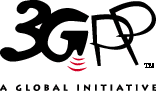 SA6#48-eThis will be an all-electronic meeting with no face-to-face participation.The meeting will start at 2022-04-05 13:00 UTC and finish at 2022-04-14 16:30 UTC.The procedures and rules for participation to this meeting will be provided in the following document:https://www.3gpp.org/ftp/tsg_sa/WG6_MissionCritical/TSGS6_048-e/invitation/E-meeting-procedures-SA6-048-e.zipThe agenda can be found here:https://www.3gpp.org/ftp/tsg_sa/WG6_MissionCritical/TSGS6_048-e/agenda